BSPH IRB Certification of Translation 27Oct2023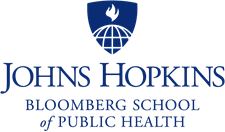 Institutional Review Board OfficePhone:      410-955-3193Toll Free:  1-888-262-3242Email:       bsph.irboffice@jhu.eduWebsite:   www.bsph.edu/irb    Johns Hopkins Bloomberg School of Public Health Institutional Review BoardCertification of Translation(must be typed)Principal Investigator (PI):IRB Number:Study Title:Document Title(s):List Documents:       Name of Translator or Translating OrganizationLanguages into which the document(s) were translatedList Languages:       Certification: To be completed by the Principal InvestigatorI have instructed the translator/translating organization identified above that the document(s) listed above be translated into the identified language(s). I have requested that the translations be accurate and easy to understand. I certify that to the best of my knowledge these instructions have been followed, and the translation(s) are accurate and understandable to the target audience.Signature of PI:      	Date:      